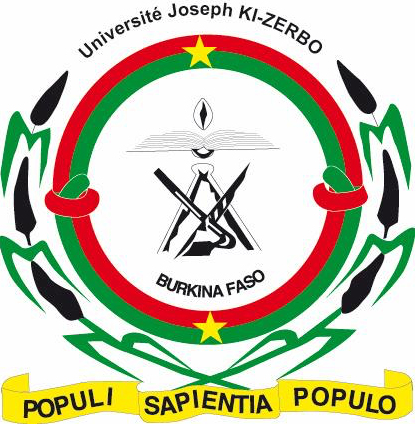 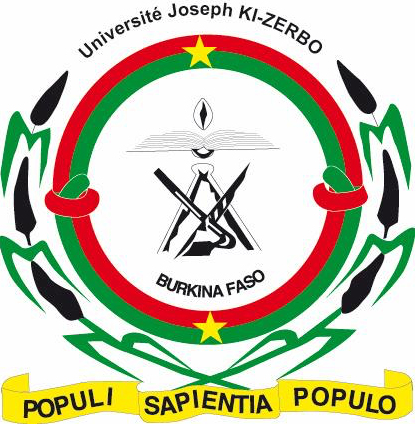 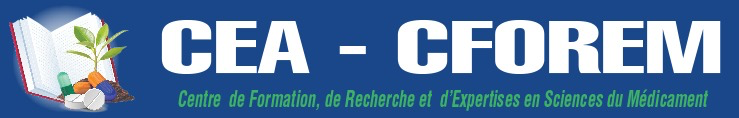 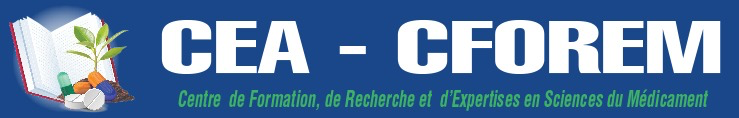 FORMULAIRE DE CANDIDATURE POUR UNE BOURSE DE MASTER 202/2022 AVEZ-VOUS DEJA BENEFICIE D’UNE BOURSE ?        OUI    NON SI OUI : MERCI DE PRECISER L’ORGANISME QUI A FINANCE ET LA PERIODE COUVERTE  …………………………………………………………………………………………………........................ ETAT CIVIL    Madame             	 Monsieur Nom :     ……………………………...      Nom de jeune fille : ………………………………… Prénoms : ……………………………………………. Né (e) le  ……………….  à ……………………   -      Nationalité : ……………………………. Si vous avez déjà un passeport : Numéro : ……………………………..          Date limite de validité : ………………………… ADRESSE ET CONTACT Adresse : ………………………………………………………………………………………………….. Boîte postale : ……………………………            Ville : ………………………………………… Téléphone : ……………………………….            Téléphone n°2 : ………………………...  E-mail : …………………………………….. CURSUS UNIVERSITAIRE  INTITULE DU MASTER POUR LEQUEL VOUS AVEZ POSTULER POUR UNE AUTORISATION D’INSCRIPTION : ...................................................................................................................................................................................................................................................................................................................................................................................................... ENGAGEMENTDate :  SIGNATURE DU CANDIDAT Pièces supplémentaires à joindre au dossier : une demande adressée à Monsieur le Directeur du Centre, précisant l’intérêt et la motivation à étudier au CEA-CFOREM ;un certificat médical datant de moins de trois (03) mois ;une copie certifiée du relevé de notes des études de Licences (L1, L2 et L3);une photocopie conforme du récent passeport ou de la pièce d’identité.Les dossiers complets doivent être transmis à l’adresse suivante : mastermeduobf@gamil.com ; konatefloraalimatou@gmail.com; charlsombie@yahoo.fr, jusqu’au 15 septembre 202 à 23H59 GMT.(en commençant par la dernière année d’étude) (en commençant par la dernière année d’étude) (en commençant par la dernière année d’étude) (en commençant par la dernière année d’étude) Année Diplôme ou année d’étude Nom et lieu de l’Université ou Ecole Domaine d’étude ou spécialisation SITUATION PROFESSIONNELLE ACTUELLE :  Etudiant :                          Professionnel       Détails (Discipline, niveau de responsabilité, établissement) : .......................................................................................................................................................................................................................................................................................................................................................................................................................................................................................................................................       PROJET PROFESSIONNEL : ........................................................................................................................................................................................................................................................................................................................................................................................................................................................................................................................................ UNIVERSITE OU INSTITUT D’ORIGINE :  ....................................................................................................................................................................................................................................................................   NOM DU RESPONSABLE :  …………………………………………………………….................................................................... E-MAIL DU RESPONSABLE (si disponible): ……………………………………………………………. Votre établissement peut-il prendre en charge le billet d’avion :      OUI       NON Je soussigné, ………………………………….…………, certifie que toutes les réponses aux questions sont complètes et exactes dans la mesure de mes connaissances, et m’engage à observer une conduite conforme aux obligations si la bourse d’études m’est attribuée
Date : …………………………………….Signature..........................................  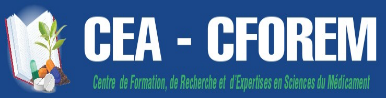 Remarque : Afin de postuler aux bourses du CEA-CFOREM, il vous faut créer un formulaire de candidature en ligne sur le site du CEA-CFOREM à l’adresse Internet suivante : https://www.cforem-univ-ouaga.org/bourses-detudes/.Votre demande électronique sera transmise automatiquement à l’administration du CEA-CFOREM.  